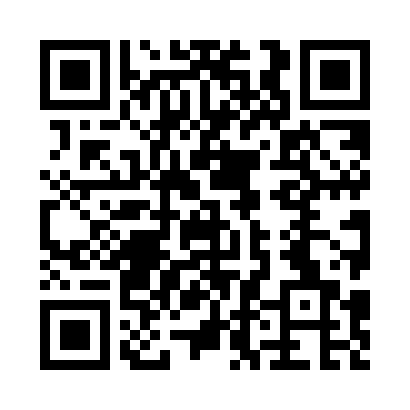 Prayer times for West Chop, Massachusetts, USAMon 1 Jul 2024 - Wed 31 Jul 2024High Latitude Method: Angle Based RulePrayer Calculation Method: Islamic Society of North AmericaAsar Calculation Method: ShafiPrayer times provided by https://www.salahtimes.comDateDayFajrSunriseDhuhrAsrMaghribIsha1Mon3:315:1312:464:488:2010:012Tue3:325:1312:474:488:2010:013Wed3:335:1412:474:488:2010:004Thu3:345:1412:474:488:1910:005Fri3:355:1512:474:488:199:596Sat3:365:1612:474:488:199:597Sun3:365:1612:474:488:189:588Mon3:375:1712:484:488:189:579Tue3:385:1812:484:498:189:5710Wed3:395:1812:484:498:179:5611Thu3:405:1912:484:488:179:5512Fri3:425:2012:484:488:169:5413Sat3:435:2112:484:488:169:5314Sun3:445:2112:484:488:159:5215Mon3:455:2212:484:488:149:5116Tue3:465:2312:494:488:149:5017Wed3:475:2412:494:488:139:4918Thu3:495:2512:494:488:129:4819Fri3:505:2612:494:488:129:4720Sat3:515:2712:494:488:119:4621Sun3:525:2712:494:488:109:4522Mon3:545:2812:494:478:099:4323Tue3:555:2912:494:478:089:4224Wed3:565:3012:494:478:079:4125Thu3:585:3112:494:478:069:3926Fri3:595:3212:494:468:059:3827Sat4:005:3312:494:468:049:3728Sun4:025:3412:494:468:039:3529Mon4:035:3512:494:458:029:3430Tue4:055:3612:494:458:019:3231Wed4:065:3712:494:458:009:31